Liveable residential space, residential density and hypertension in Hong Kong: A population-based cohort study Chinmoy Sarkar1,2†*, Ka Yan Lai1†, Michael Y. Ni1,2,3, Sarika Kumari1, Gabriel M. Leung2, Chris Webster11Healthy High Density Cities Lab, HKUrbanLab, The University of Hong Kong, Knowles Building, Pokfulam Road, Pokfulam, Hong Kong Special Administrative Region, China.2School of Public Health, The University of Hong Kong, Patrick Manson Building, Sassoon Road, Pokfulam, Hong Kong Special Administrative Region, China.3The State Key Laboratory of Brain and Cognitive Sciences, The University of Hong Kong, Hong Kong Special Administrative Region, China.†These authors share first authorship on this work.*Corresponding authorSupporting information:S3 Appendix: Supporting Figures.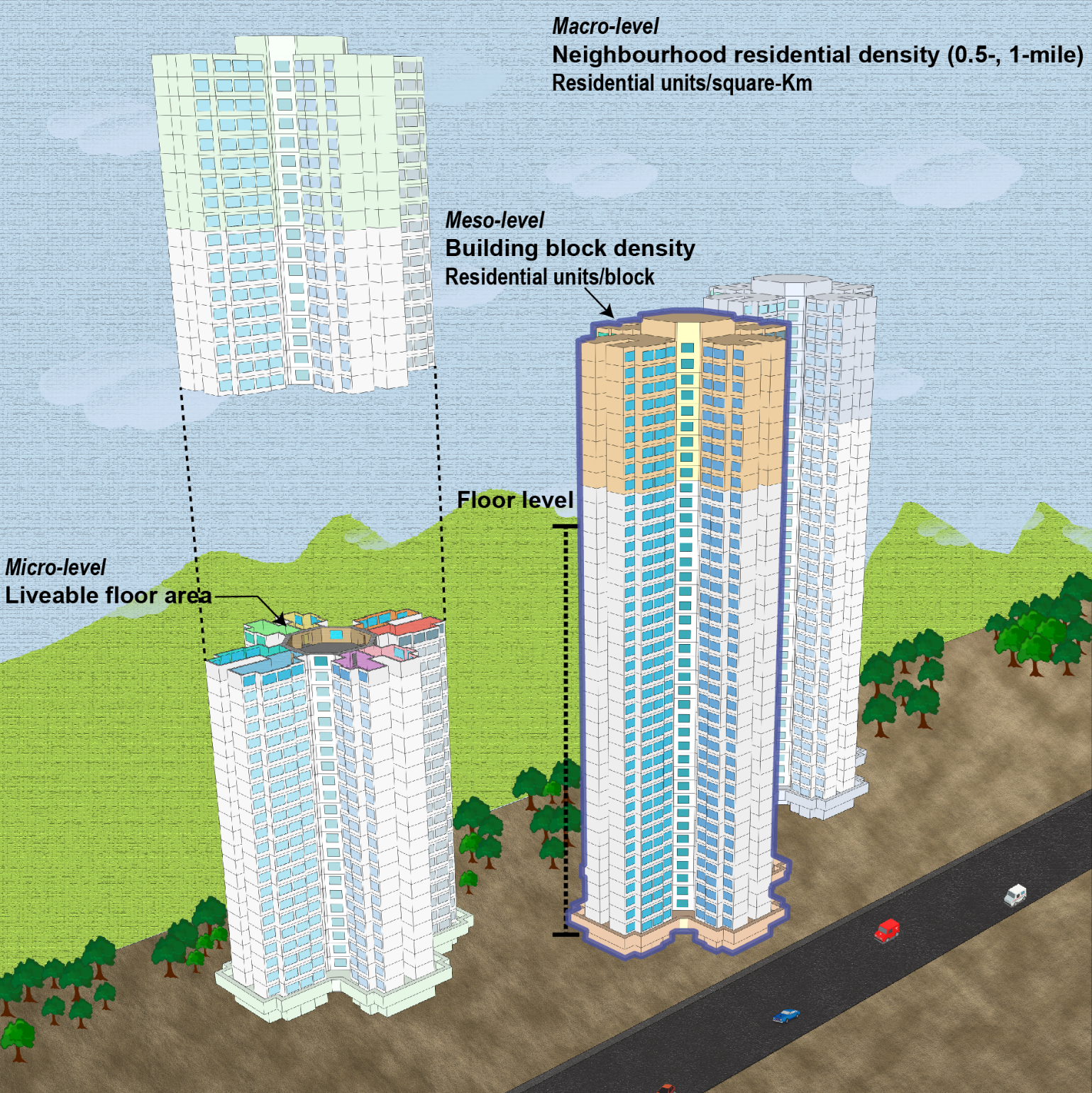 Fig A. An illustration showing the attributes of housing exposures in the developed HKHED database; livable floor area, building units per block and neighbourhood residential density.Km: kilometre.Fig B. Flowchart of the selection of participants for cross sectional analyses at baseline and wave 2.Fig C. Flowchart of the selection of participants for longitudinal analyses on linked data across two waves.	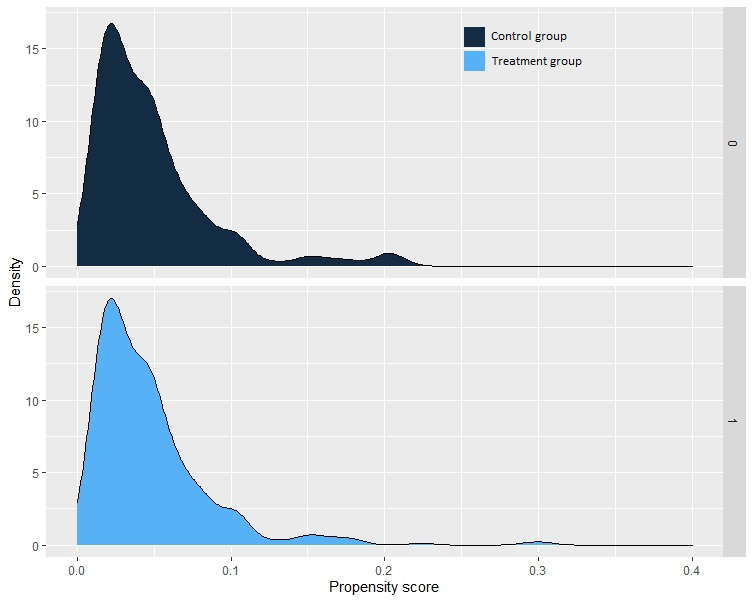 Fig D. Density plot showing the distribution of propensity scores of the incident hypertension model in the control group (participants who did not change their residential address between the two waves) marked as 0, and the treatment group (participants who changed residence to lower liveable floor area) marked as 1 after matching.
